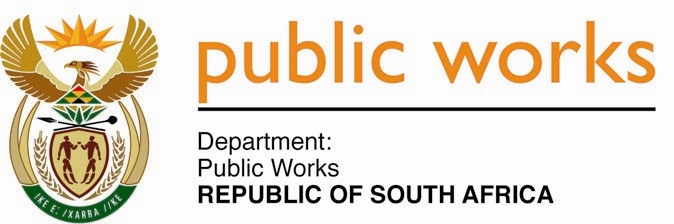 MINISTRYPUBLIC WORKS AND INFRASTRUCTUREREPUBLIC OF SOUTH AFRICA Department of Public Works l Central Government Offices l 256 Madiba Street l Pretoria l Contact: +27 (0)12 406 1627 l Fax: +27 (0)12 323 7573Private Bag X9155 l CAPE TOWN, 8001 l RSA 4th Floor Parliament Building l 120 Plain Street l CAPE TOWN l Tel: +27 21 402 2219 Fax: +27 21 462 4592 www.publicworks.gov.za NATIONAL ASSEMBLYWRITTEN REPLYQUESTION NUMBER:					        	568 [NO. NW636E]INTERNAL QUESTION PAPER NO.:				04 of 2022DATE OF PUBLICATION:					        	25 FEBRUARY 2022DATE OF REPLY:						           19 MAY 2022568.	Mr N S Matiase (EFF) asked the Minister of Public Works and Infrastructure:Whether her department has lease agreements with private individuals, firms and/or companies on behalf of various government departments and state-owned enterprises; if not, what is the position in this regard; if so, (a) how is this spread in terms of province, region, area and/or town, gender, race and age group and (b) what are the full details of the company names, directors and amounts involved with annual escalations by percentage and the duration of such lease agreements?	  NW636E_______________________________________________________________________________REPLY:The Minister of Public Works and InfrastructureI have been informed that the department has lease agreements with private individuals, firms and/or companies on behalf of various government departments and state-owned enterprises.(a) As illustrated in the summary table below, this is the spread over the nine (9) regional offices; The full details of the company names, directors and amounts involved with annual escalations by percentage and the duration of such lease agreements have been provided in the attached, Annexure A.Indicate whether DPWI has leases on behalf of various government departmentsIndicate whether DPWI has leases on behalf of various government departmentsIndicate whether DPWI has leases on behalf of various government departmentsIndicate whether DPWI has leases on behalf of various government departmentsIndicate whether DPWI has leases on behalf of various government departmentsIndicate whether DPWI has leases on behalf of various government departmentsIndicate whether DPWI has leases on behalf of various government departmentsIndicate whether DPWI has leases on behalf of various government departmentsIndicate whether DPWI has leases on behalf of various government departmentsIndicate whether DPWI has leases on behalf of various government departmentsCompany detailsCompany detailsCompany detailsCompany detailsCompany detailsCompany detailsREGIONTOTALTOWNLeases with private entities                                                                   YES/NOCompany NameNames of the Director(s) of the companyGenderRaceAmount involved with annual escalation by %Duration of the leaseBLOEMFONTEIN158Various towns within the province (as appended in the spreadsheet)119Various - details available on attached spreadsheetFull details provided on appended spreadsheetMale and female (varies per company composition. Details available on appended sheet)Black African        =        82                                                    White        =           101                                                                                     Indian       =         17                                               Coloured  =   3Varies from minimum 5.5%  to maximum 8.0%Varies from minimum 2 years to 3, 5, 7 & maximum 9.11 yearsBLOEMFONTEIN158Various towns within the province (as appended in the spreadsheet)119Various - details available on attached spreadsheetFull details provided on appended spreadsheetMale and female (varies per company composition. Details available on appended sheet)Black African        =        82                                                    White        =           101                                                                                     Indian       =         17                                               Coloured  =   3Varies from minimum 5.5%  to maximum 8.0%Varies from minimum 2 years to 3, 5, 7 & maximum 9.11 yearsBLOEMFONTEIN158Various towns within the province (as appended in the spreadsheet)119Various - details available on attached spreadsheetFull details provided on appended spreadsheetMale and female (varies per company composition. Details available on appended sheet)Black African        =        82                                                    White        =           101                                                                                     Indian       =         17                                               Coloured  =   3Varies from minimum 5.5%  to maximum 8.0%Varies from minimum 2 years to 3, 5, 7 & maximum 9.11 yearsBLOEMFONTEIN158Various towns within the province (as appended in the spreadsheet)119Various - details available on attached spreadsheetFull details provided on appended spreadsheetMale and female (varies per company composition. Details available on appended sheet)Black African        =        82                                                    White        =           101                                                                                     Indian       =         17                                               Coloured  =   3Varies from minimum 5.5%  to maximum 8.0%Varies from minimum 2 years to 3, 5, 7 & maximum 9.11 yearsCAPE TOWN206Various towns within the province (as appended in the spreadsheet)No = 39        Yes = 120Various - details available on attached spreadsheetFull details provided on appended spreadsheetMale and female (varies per company composition. Details available on appended sheet)Black African       = 49                                                               White   = 228                                                                                                           Indian       = 14                                                      Coloured = 19Varies from minimum 5.5%  to maximum 8.0%Varies from minimum 2 years to 3, 5, 7 & maximum 9.11 yearsCAPE TOWN206Various towns within the province (as appended in the spreadsheet)No = 39        Yes = 120Various - details available on attached spreadsheetFull details provided on appended spreadsheetMale and female (varies per company composition. Details available on appended sheet)Black African       = 49                                                               White   = 228                                                                                                           Indian       = 14                                                      Coloured = 19Varies from minimum 5.5%  to maximum 8.0%Varies from minimum 2 years to 3, 5, 7 & maximum 9.11 yearsCAPE TOWN206Various towns within the province (as appended in the spreadsheet)No = 39        Yes = 120Various - details available on attached spreadsheetFull details provided on appended spreadsheetMale and female (varies per company composition. Details available on appended sheet)Black African       = 49                                                               White   = 228                                                                                                           Indian       = 14                                                      Coloured = 19Varies from minimum 5.5%  to maximum 8.0%Varies from minimum 2 years to 3, 5, 7 & maximum 9.11 yearsCAPE TOWN206Various towns within the province (as appended in the spreadsheet)No = 39        Yes = 120Various - details available on attached spreadsheetFull details provided on appended spreadsheetMale and female (varies per company composition. Details available on appended sheet)Black African       = 49                                                               White   = 228                                                                                                           Indian       = 14                                                      Coloured = 19Varies from minimum 5.5%  to maximum 8.0%Varies from minimum 2 years to 3, 5, 7 & maximum 9.11 yearsDURBAN207Various towns within the province (as appended in the spreadsheet)No = 39        Yes = 121Various - details available on attached spreadsheetFull details provided on appended spreadsheetMale and female (varies per company composition. Details available on appended sheet)Black African      =         40                                                       White                   =       112                                                                                  Indian                  =         119                                              Coloured              =       0Varies from minimum 5.5%  to maximum 8.0%Varies from minimum 2 years to 3, 5, 7 & maximum 9.11 yearsDURBAN207Various towns within the province (as appended in the spreadsheet)No = 39        Yes = 121Various - details available on attached spreadsheetFull details provided on appended spreadsheetMale and female (varies per company composition. Details available on appended sheet)Black African      =         40                                                       White                   =       112                                                                                  Indian                  =         119                                              Coloured              =       0Varies from minimum 5.5%  to maximum 8.0%Varies from minimum 2 years to 3, 5, 7 & maximum 9.11 yearsDURBAN207Various towns within the province (as appended in the spreadsheet)No = 39        Yes = 121Various - details available on attached spreadsheetFull details provided on appended spreadsheetMale and female (varies per company composition. Details available on appended sheet)Black African      =         40                                                       White                   =       112                                                                                  Indian                  =         119                                              Coloured              =       0Varies from minimum 5.5%  to maximum 8.0%Varies from minimum 2 years to 3, 5, 7 & maximum 9.11 yearsDURBAN207Various towns within the province (as appended in the spreadsheet)No = 39        Yes = 121Various - details available on attached spreadsheetFull details provided on appended spreadsheetMale and female (varies per company composition. Details available on appended sheet)Black African      =         40                                                       White                   =       112                                                                                  Indian                  =         119                                              Coloured              =       0Varies from minimum 5.5%  to maximum 8.0%Varies from minimum 2 years to 3, 5, 7 & maximum 9.11 yearsJOHANNESBURG208Various towns within the province (as appended in the spreadsheet)122Various - details available on attached spreadsheetFull details provided on appended spreadsheetMale and female (varies per company composition. Details available on appended sheet)Black African       = 75                                                               White =       96                                                                                                      Indian  = 0                                                            Coloured = 0Varies from minimum 5.5%  to maximum 8.0%Varies from minimum 2 years to 3, 5, 7 & maximum 9.11 yearsJOHANNESBURG208Various towns within the province (as appended in the spreadsheet)122Various - details available on attached spreadsheetFull details provided on appended spreadsheetMale and female (varies per company composition. Details available on appended sheet)Black African       = 75                                                               White =       96                                                                                                      Indian  = 0                                                            Coloured = 0Varies from minimum 5.5%  to maximum 8.0%Varies from minimum 2 years to 3, 5, 7 & maximum 9.11 yearsJOHANNESBURG208Various towns within the province (as appended in the spreadsheet)122Various - details available on attached spreadsheetFull details provided on appended spreadsheetMale and female (varies per company composition. Details available on appended sheet)Black African       = 75                                                               White =       96                                                                                                      Indian  = 0                                                            Coloured = 0Varies from minimum 5.5%  to maximum 8.0%Varies from minimum 2 years to 3, 5, 7 & maximum 9.11 yearsJOHANNESBURG208Various towns within the province (as appended in the spreadsheet)122Various - details available on attached spreadsheetFull details provided on appended spreadsheetMale and female (varies per company composition. Details available on appended sheet)Black African       = 75                                                               White =       96                                                                                                      Indian  = 0                                                            Coloured = 0Varies from minimum 5.5%  to maximum 8.0%Varies from minimum 2 years to 3, 5, 7 & maximum 9.11 yearsKIMBERLEY209Various towns within the province (as appended in the spreadsheet)No = 39        Yes = 123Various - details available on attached spreadsheetFull details provided on appended spreadsheetMale and female (varies per company composition. Details available on appended sheet)Black African    =     27                                                              White       =           182                                                                                            Indian        =       30                                                Coloured    =     23Varies from minimum 5.5%  to maximum 8.0%Varies from minimum 2 years to 3, 5, 7 & maximum 9.11 yearsKIMBERLEY209Various towns within the province (as appended in the spreadsheet)No = 39        Yes = 123Various - details available on attached spreadsheetFull details provided on appended spreadsheetMale and female (varies per company composition. Details available on appended sheet)Black African    =     27                                                              White       =           182                                                                                            Indian        =       30                                                Coloured    =     23Varies from minimum 5.5%  to maximum 8.0%Varies from minimum 2 years to 3, 5, 7 & maximum 9.11 yearsKIMBERLEY209Various towns within the province (as appended in the spreadsheet)No = 39        Yes = 123Various - details available on attached spreadsheetFull details provided on appended spreadsheetMale and female (varies per company composition. Details available on appended sheet)Black African    =     27                                                              White       =           182                                                                                            Indian        =       30                                                Coloured    =     23Varies from minimum 5.5%  to maximum 8.0%Varies from minimum 2 years to 3, 5, 7 & maximum 9.11 yearsKIMBERLEY209Various towns within the province (as appended in the spreadsheet)No = 39        Yes = 123Various - details available on attached spreadsheetFull details provided on appended spreadsheetMale and female (varies per company composition. Details available on appended sheet)Black African    =     27                                                              White       =           182                                                                                            Indian        =       30                                                Coloured    =     23Varies from minimum 5.5%  to maximum 8.0%Varies from minimum 2 years to 3, 5, 7 & maximum 9.11 yearsMMABATHO210Various towns within the province (as appended in the spreadsheet)124Various - details available on attached spreadsheetFull details provided on appended spreadsheetMale and female (varies per company composition. Details available on appended sheet)Black African = 26                                                                     White     =       62                                                                                                 Indian =        45                                                      Coloured = 0Varies from minimum 5.5%  to maximum 8.0%Varies from minimum 2 years to 3, 5, 7 & maximum 9.11 yearsMMABATHO210Various towns within the province (as appended in the spreadsheet)124Various - details available on attached spreadsheetFull details provided on appended spreadsheetMale and female (varies per company composition. Details available on appended sheet)Black African = 26                                                                     White     =       62                                                                                                 Indian =        45                                                      Coloured = 0Varies from minimum 5.5%  to maximum 8.0%Varies from minimum 2 years to 3, 5, 7 & maximum 9.11 yearsMMABATHO210Various towns within the province (as appended in the spreadsheet)124Various - details available on attached spreadsheetFull details provided on appended spreadsheetMale and female (varies per company composition. Details available on appended sheet)Black African = 26                                                                     White     =       62                                                                                                 Indian =        45                                                      Coloured = 0Varies from minimum 5.5%  to maximum 8.0%Varies from minimum 2 years to 3, 5, 7 & maximum 9.11 yearsMMABATHO210Various towns within the province (as appended in the spreadsheet)124Various - details available on attached spreadsheetFull details provided on appended spreadsheetMale and female (varies per company composition. Details available on appended sheet)Black African = 26                                                                     White     =       62                                                                                                 Indian =        45                                                      Coloured = 0Varies from minimum 5.5%  to maximum 8.0%Varies from minimum 2 years to 3, 5, 7 & maximum 9.11 yearsNELSPRUIT211Various towns within the province (as appended in the spreadsheet)No = 39        Yes = 125Various - details available on attached spreadsheetFull details provided on appended spreadsheetMale and female (varies per company composition. Details available on appended sheet)Black African        =         60                                                     White      =      85                                                                                                   Indian          =    26                                               Coloured    =      3Varies from minimum 5.5%  to maximum 8.0%Varies from minimum 2 years to 3, 5, 7 & maximum 9.11 yearsNELSPRUIT211Various towns within the province (as appended in the spreadsheet)No = 39        Yes = 125Various - details available on attached spreadsheetFull details provided on appended spreadsheetMale and female (varies per company composition. Details available on appended sheet)Black African        =         60                                                     White      =      85                                                                                                   Indian          =    26                                               Coloured    =      3Varies from minimum 5.5%  to maximum 8.0%Varies from minimum 2 years to 3, 5, 7 & maximum 9.11 yearsNELSPRUIT211Various towns within the province (as appended in the spreadsheet)No = 39        Yes = 125Various - details available on attached spreadsheetFull details provided on appended spreadsheetMale and female (varies per company composition. Details available on appended sheet)Black African        =         60                                                     White      =      85                                                                                                   Indian          =    26                                               Coloured    =      3Varies from minimum 5.5%  to maximum 8.0%Varies from minimum 2 years to 3, 5, 7 & maximum 9.11 yearsNELSPRUIT211Various towns within the province (as appended in the spreadsheet)No = 39        Yes = 125Various - details available on attached spreadsheetFull details provided on appended spreadsheetMale and female (varies per company composition. Details available on appended sheet)Black African        =         60                                                     White      =      85                                                                                                   Indian          =    26                                               Coloured    =      3Varies from minimum 5.5%  to maximum 8.0%Varies from minimum 2 years to 3, 5, 7 & maximum 9.11 yearsPOLOKWANE212Various towns within the province (as appended in the spreadsheet)126Various - details available on attached spreadsheetFull details provided on appended spreadsheetMale and female (varies per company composition. Details available on appended sheet)Black African          = 41                                                            White        =    76                                                                                                   Indian     =       24                                                 Coloured = 2Varies from minimum 5.5%  to maximum 8.0%Varies from minimum 2 years to 3, 5, 7 & maximum 9.11 yearsPOLOKWANE212Various towns within the province (as appended in the spreadsheet)126Various - details available on attached spreadsheetFull details provided on appended spreadsheetMale and female (varies per company composition. Details available on appended sheet)Black African          = 41                                                            White        =    76                                                                                                   Indian     =       24                                                 Coloured = 2Varies from minimum 5.5%  to maximum 8.0%Varies from minimum 2 years to 3, 5, 7 & maximum 9.11 yearsPOLOKWANE212Various towns within the province (as appended in the spreadsheet)126Various - details available on attached spreadsheetFull details provided on appended spreadsheetMale and female (varies per company composition. Details available on appended sheet)Black African          = 41                                                            White        =    76                                                                                                   Indian     =       24                                                 Coloured = 2Varies from minimum 5.5%  to maximum 8.0%Varies from minimum 2 years to 3, 5, 7 & maximum 9.11 yearsPOLOKWANE212Various towns within the province (as appended in the spreadsheet)126Various - details available on attached spreadsheetFull details provided on appended spreadsheetMale and female (varies per company composition. Details available on appended sheet)Black African          = 41                                                            White        =    76                                                                                                   Indian     =       24                                                 Coloured = 2Varies from minimum 5.5%  to maximum 8.0%Varies from minimum 2 years to 3, 5, 7 & maximum 9.11 yearsPORT ELIZABETH213Various towns within the province (as appended in the spreadsheet)No = 39        Yes = 127Various - details available on attached spreadsheetFull details provided on appended spreadsheetMale and female (varies per company composition. Details available on appended sheet)Black African         =     156                                                        White           =          253                                                                                          Indian       =           0                                                Coloured      =     0Varies from minimum 5.5%  to maximum 8.0%Varies from minimum 2 years to 3, 5, 7 & maximum 9.11 yearsPORT ELIZABETH213Various towns within the province (as appended in the spreadsheet)No = 39        Yes = 127Various - details available on attached spreadsheetFull details provided on appended spreadsheetMale and female (varies per company composition. Details available on appended sheet)Black African         =     156                                                        White           =          253                                                                                          Indian       =           0                                                Coloured      =     0Varies from minimum 5.5%  to maximum 8.0%Varies from minimum 2 years to 3, 5, 7 & maximum 9.11 yearsPORT ELIZABETH213Various towns within the province (as appended in the spreadsheet)No = 39        Yes = 127Various - details available on attached spreadsheetFull details provided on appended spreadsheetMale and female (varies per company composition. Details available on appended sheet)Black African         =     156                                                        White           =          253                                                                                          Indian       =           0                                                Coloured      =     0Varies from minimum 5.5%  to maximum 8.0%Varies from minimum 2 years to 3, 5, 7 & maximum 9.11 yearsPORT ELIZABETH213Various towns within the province (as appended in the spreadsheet)No = 39        Yes = 127Various - details available on attached spreadsheetFull details provided on appended spreadsheetMale and female (varies per company composition. Details available on appended sheet)Black African         =     156                                                        White           =          253                                                                                          Indian       =           0                                                Coloured      =     0Varies from minimum 5.5%  to maximum 8.0%Varies from minimum 2 years to 3, 5, 7 & maximum 9.11 yearsPRETORIA214Various towns within the province (as appended in the spreadsheet)128Various - details available on attached spreadsheetFull details provided on appended spreadsheetMale and female (varies per company composition. Details available on appended sheet)Black African      = 98                                                                White      =       108                                                                                                  Indian      =       21                                                  Coloured  =  8Varies from minimum 5.5%  to maximum 8.0%Varies from minimum 2 years to 3, 5, 7 & maximum 9.11 yearsPRETORIA214Various towns within the province (as appended in the spreadsheet)128Various - details available on attached spreadsheetFull details provided on appended spreadsheetMale and female (varies per company composition. Details available on appended sheet)Black African      = 98                                                                White      =       108                                                                                                  Indian      =       21                                                  Coloured  =  8Varies from minimum 5.5%  to maximum 8.0%Varies from minimum 2 years to 3, 5, 7 & maximum 9.11 yearsPRETORIA214Various towns within the province (as appended in the spreadsheet)128Various - details available on attached spreadsheetFull details provided on appended spreadsheetMale and female (varies per company composition. Details available on appended sheet)Black African      = 98                                                                White      =       108                                                                                                  Indian      =       21                                                  Coloured  =  8Varies from minimum 5.5%  to maximum 8.0%Varies from minimum 2 years to 3, 5, 7 & maximum 9.11 yearsPRETORIA214Various towns within the province (as appended in the spreadsheet)128Various - details available on attached spreadsheetFull details provided on appended spreadsheetMale and female (varies per company composition. Details available on appended sheet)Black African      = 98                                                                White      =       108                                                                                                  Indian      =       21                                                  Coloured  =  8Varies from minimum 5.5%  to maximum 8.0%Varies from minimum 2 years to 3, 5, 7 & maximum 9.11 yearsUMTATA215Various towns within the province (as appended in the spreadsheet)No = 39        Yes = 129Various - details available on attached spreadsheetFull details provided on appended spreadsheetMale and female (varies per company composition. Details available on appended sheet)Black African          = 73                                                            White       = 30                                                                                                       Indian         =    8                                                           Coloured  =  3Varies from minimum 5.5%  to maximum 8.0%Varies from minimum 2 years to 3, 5, 7 & maximum 9.11 yearsUMTATA215Various towns within the province (as appended in the spreadsheet)No = 39        Yes = 129Various - details available on attached spreadsheetFull details provided on appended spreadsheetMale and female (varies per company composition. Details available on appended sheet)Black African          = 73                                                            White       = 30                                                                                                       Indian         =    8                                                           Coloured  =  3Varies from minimum 5.5%  to maximum 8.0%Varies from minimum 2 years to 3, 5, 7 & maximum 9.11 yearsUMTATA215Various towns within the province (as appended in the spreadsheet)No = 39        Yes = 129Various - details available on attached spreadsheetFull details provided on appended spreadsheetMale and female (varies per company composition. Details available on appended sheet)Black African          = 73                                                            White       = 30                                                                                                       Indian         =    8                                                           Coloured  =  3Varies from minimum 5.5%  to maximum 8.0%Varies from minimum 2 years to 3, 5, 7 & maximum 9.11 yearsUMTATA215Various towns within the province (as appended in the spreadsheet)No = 39        Yes = 129Various - details available on attached spreadsheetFull details provided on appended spreadsheetMale and female (varies per company composition. Details available on appended sheet)Black African          = 73                                                            White       = 30                                                                                                       Indian         =    8                                                           Coloured  =  3Varies from minimum 5.5%  to maximum 8.0%Varies from minimum 2 years to 3, 5, 7 & maximum 9.11 years